Учитель математики Жукова Нина Анатольевна МАОУ ЦО№47, г. Иркутск Методические рекомендации по решению стереометрических задачЦель – определение угла между:пересекающимися прямыми;скрещивающимися прямыми;прямой и плоскостью;двумя плоскостями.Перед тем, как приступить к решению стереометрических задач II части ЕГЭ, провожу теоретический опрос: как определяются углы между прямыми, прямой и плоскостью, между двумя плоскостями;по определениям синуса, косинуса, тангенса острого угла прямоугольного треугольника;по применению теорем синусов и косинусов.Решение задач.Длина ребра правильного тетраэдра ABCD равна 1. Найдите угол между прямыми DM и CL, где M — середина ребра BC, L — середина ребра AB.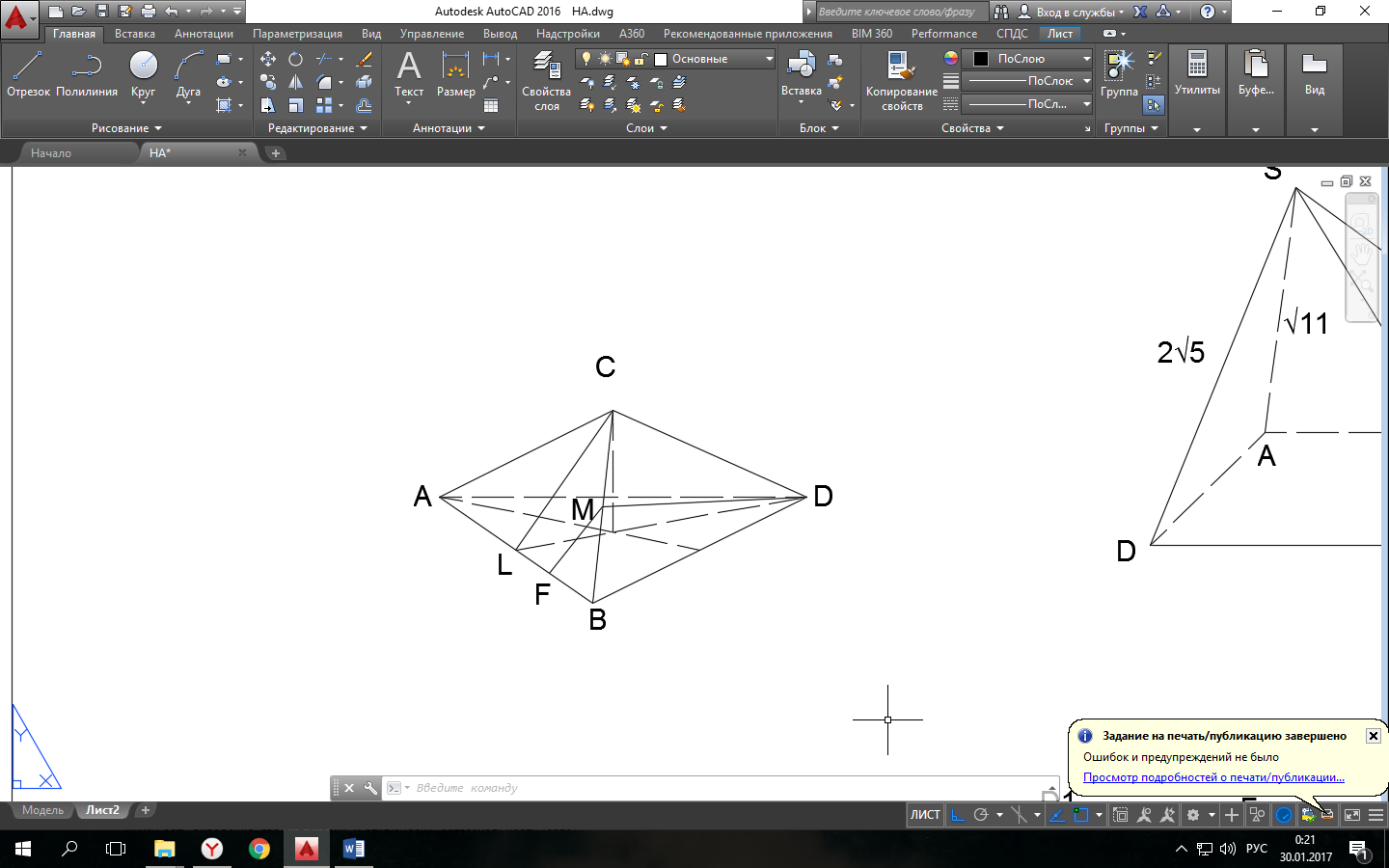 Решение. 1) DМ и CL – скрещивающиеся прямые                2) MF׀׀LC   =>LFMD – искомый уголНайдем по теореме косинуса в Δ MFD:MF = CL=,  BF = BL = FD - ?в 2-х треугольниках: Δ DMF: DF2 = FM2+MD2-2FM·MD·cosAвΔDBF: DF2 = FB2+BD2-2FD·BD·cosBFM2+MD2-2FM·MD·cosM = FB2+DB2-2FB·DB·cos160o+=ےМ = arccosВ основании четырёхугольной пирамиды SABCD лежит прямоугольник ABCD со сторонами AB = 4 и BC = 3. Длины боковых рёбер пирамиды: SA=,  SD=       Найдите угол между прямой SC и плоскостью ASB.Решение. 1) В ΔSAB: SB2=SA2+AB2, 27=11+16, верно => ΔSAB - прямоугольный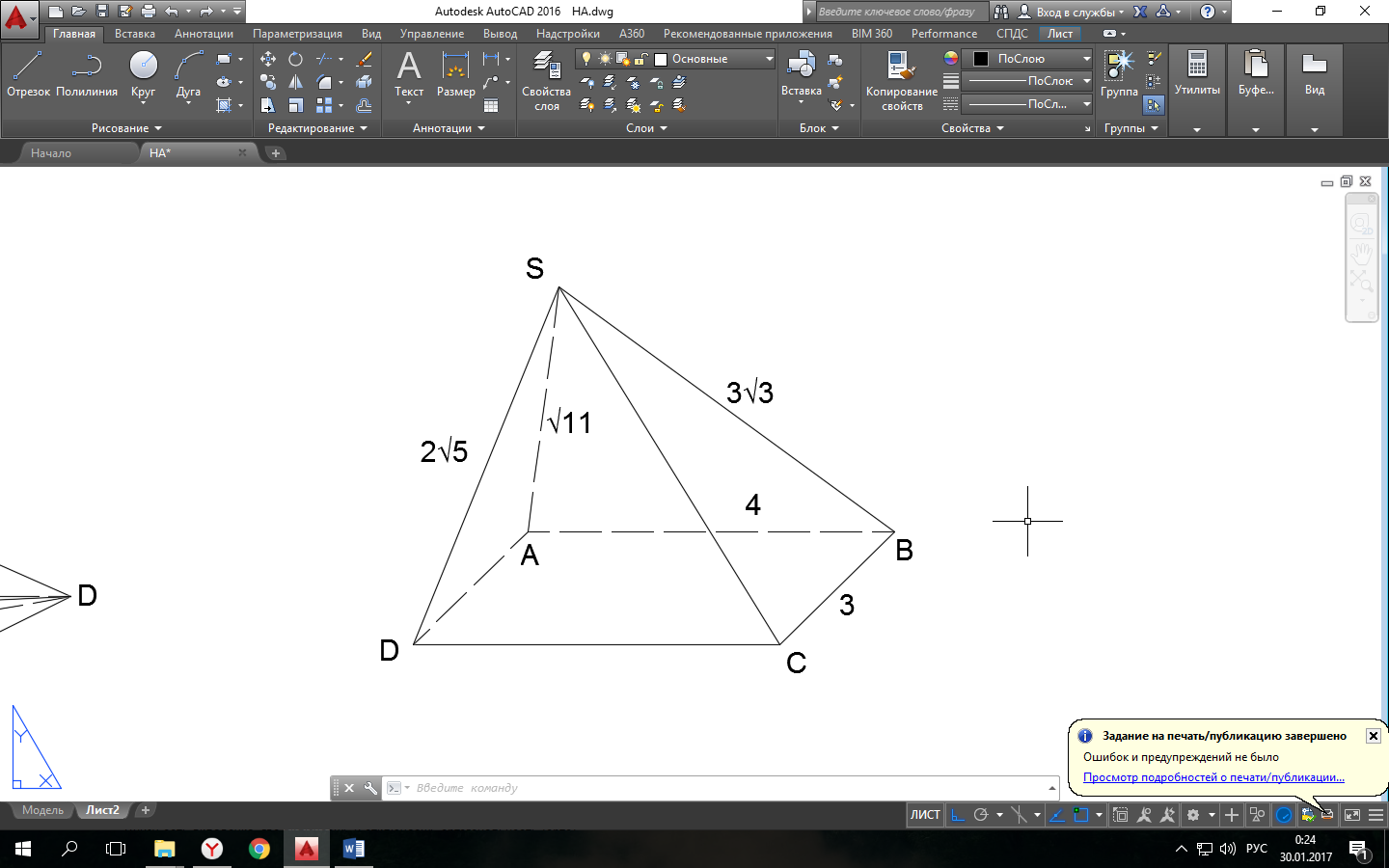  2) В ΔSAD: SD2=SA2+AD2, 20=11+9, верно => ΔSAB - прямоугольныйSA| ABSA| ADт.е. CB| ABCB| ASпо определению углом между прямой и плоскостью является угол между прямой и её проекцией, т.е. угол между SC и BS.  tgےCSB =             Ответ:ےСSB=30оВ прямоугольном параллелепипеде ABCDA1B1C1D1, у которого AB = 10, BC = 12, CC1 = 6,5; E – середина АА1, F – середина С1D1. Найдите угол между плоскостью ABCD и прямой EF, проходящей через середины рёбер AA1 и C1D1.Решение. 1) Угол между прямой EF и плоскостью A1B1C1, т.к. плоскости ABC и A1B1C1 параллельны;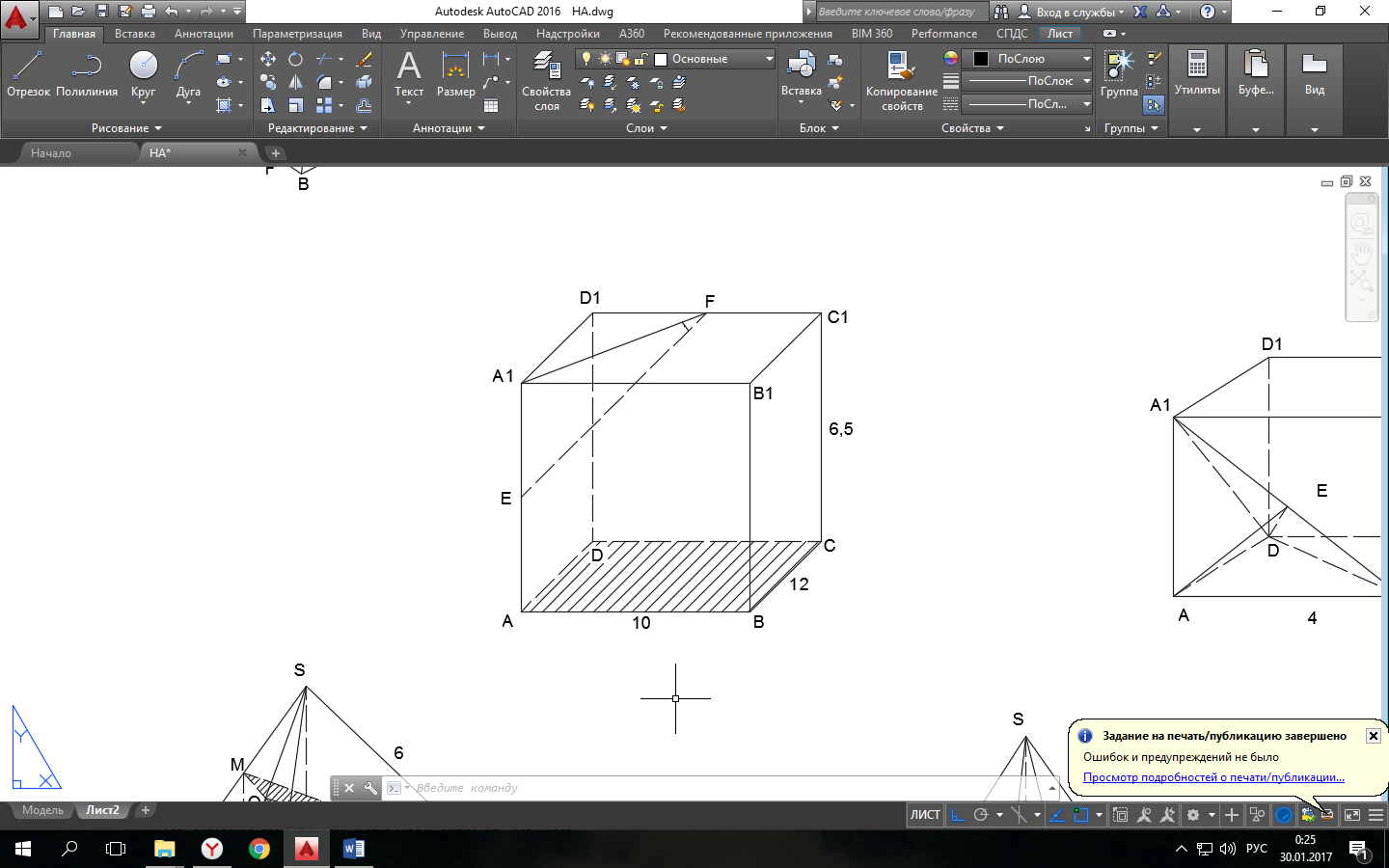 2) т.е. нужно построить проекцию прямойEF на плоскость A1B1C1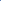 ЭтобудетےA1FEA1E =   A1F2=122+52, A1F=13tgےEFA1 =  =Ответ: arctgВ прямоугольном параллелепипеде ABCDA1B1C1D1, у которого AB = 4, BC = 6, CC1 = 4, найдите тангенс угла между плоскостями CDD1 и BDA1 .Решение. Угол между плоскостями CC1D и A1DB заменили на угол между плоскостями ABB1 и A1BD, они пересекаются по прямой А1В.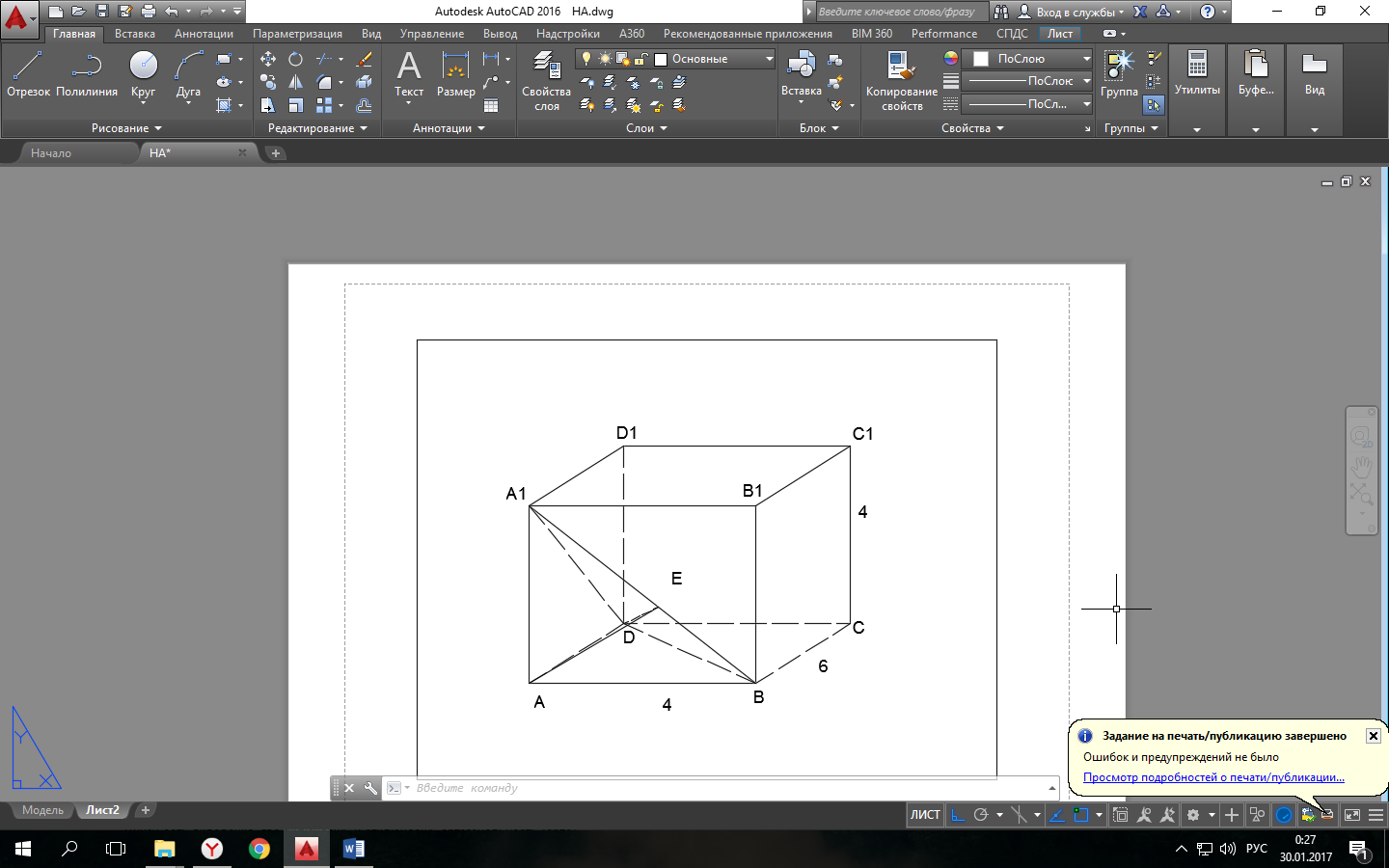 А1В – диагональ квадрата.  Выберем точку Е на середине А1В, проведем АЕ и DE. Получаем АЕ | А1В1 ,  DE| А1В =>ےВEA – линейный угол двугранного угла.Ответ: tgDEA = В правильной треугольной пирамиде SABC с основанием ABC точка M — середина ребра SA, точка K — середина ребра SB. Найдите угол между плоскостями CMK и ABC, еслиSC = 6, BC = 4.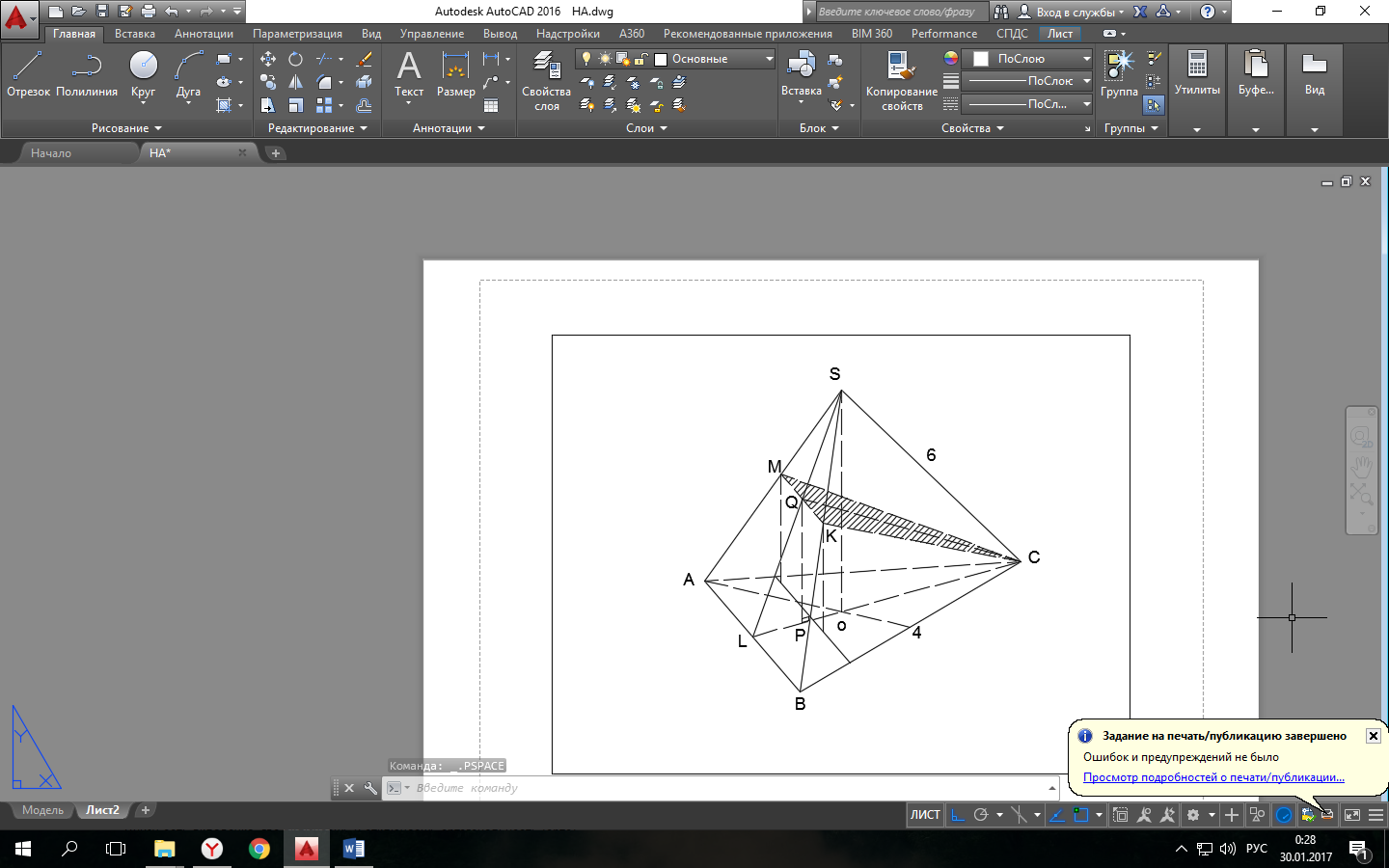 Решение. 1) MK – средняя линия ΔASB,  MKǁǁAB 2) CL| АВ, CL| MK, QP| CL, т.к. QPǁSOےQCP – искомый угол.          Доказать, что один треугольник является проекцией другого.а3 =RCL = SO=CP=            5) tg ےQCP=Ответ: arctg6)  Дана прямая призма ABCДA1B1C1Д1. Основание призмы — ромб со стороной 4 и острым углом 60°. Высота призмы равна 5. Найдите угол между плоскостью AC1B и плоскостью ABД.При решении этой задачи обратить внимание – если основание призмы будет:- квадрат- прямоугольник- ромб.    1) Построим сечение призмы AC1B. Получим параллелограмм ABC1Д1. Из точки Д проведем перпендикуляр ДН к прямой АВ. Тогда по теореме о 3-х перпендикулярах Д1Н| АВ. Плоский угол ДНД1– искомый; ДН=АДsin60о=2Тогда tgД1 = 						     Ответ: 										7)  Косинус угла между боковой гранью и основанием правильной треугольной пирамиды равен Найдите угол между боковыми гранями этой пирамиды.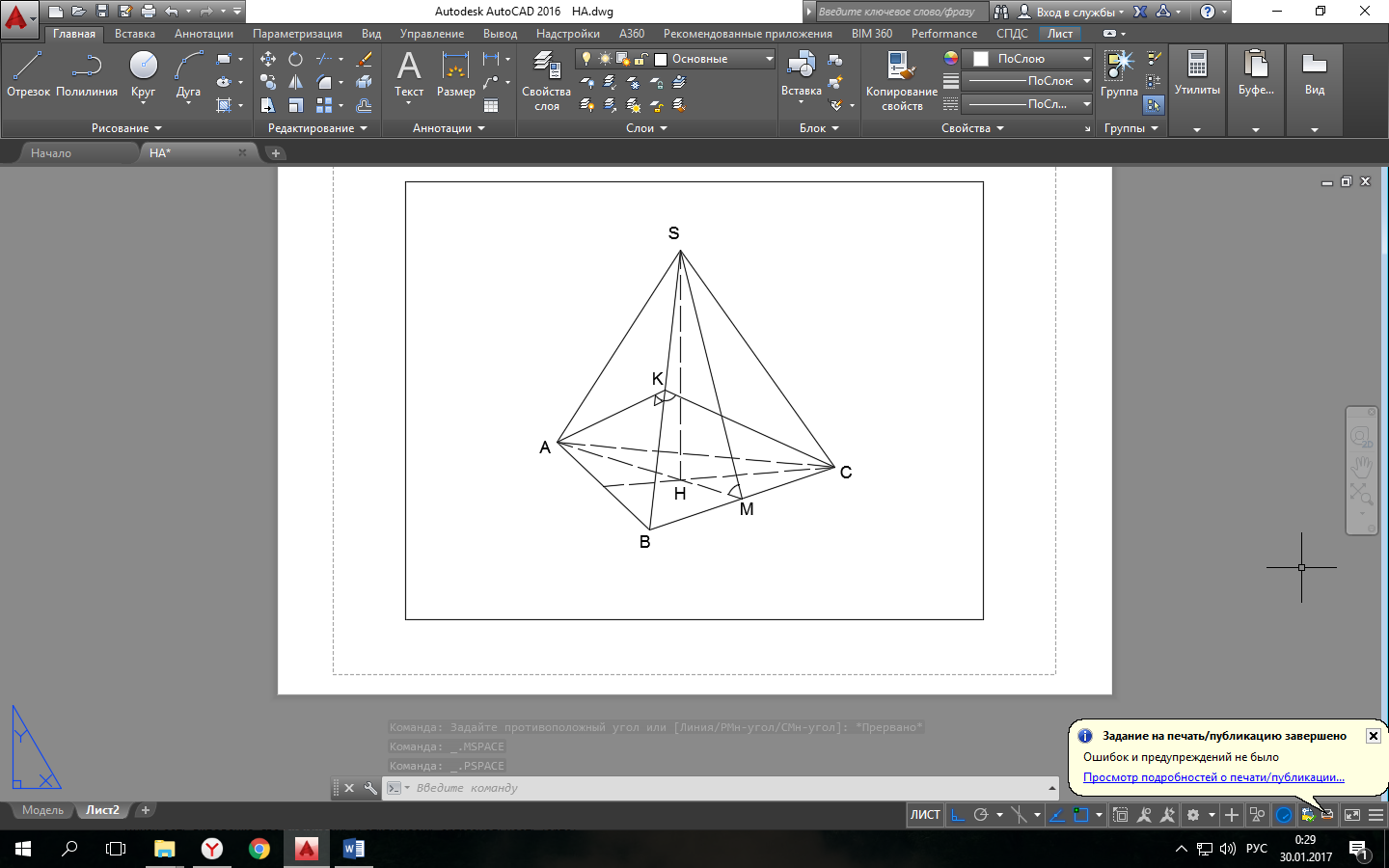 Решение. 1) cosےSMN = 2) Найти ےAKC  м/у3) AK| SВ,  CK| SВ,  ےAKC – линейный.Пустьа см –  в одной частисosSMN=,  т.е. MN=аSM=6аNM=r, радиус вписанной окружностиa3=R    R=     r = ,     aAB=6,    BM=3SB = =  = 3aНайти S ΔSBC двумя способами  = ,     ·KC = 6,      КС = АК = КСНайдем ےAKC по теореме косинусов в Δ АКСАС2=АК2+КС2-2АК·КС·cosےАКСcos ےАКС =  = arcos Ответ: arcos 